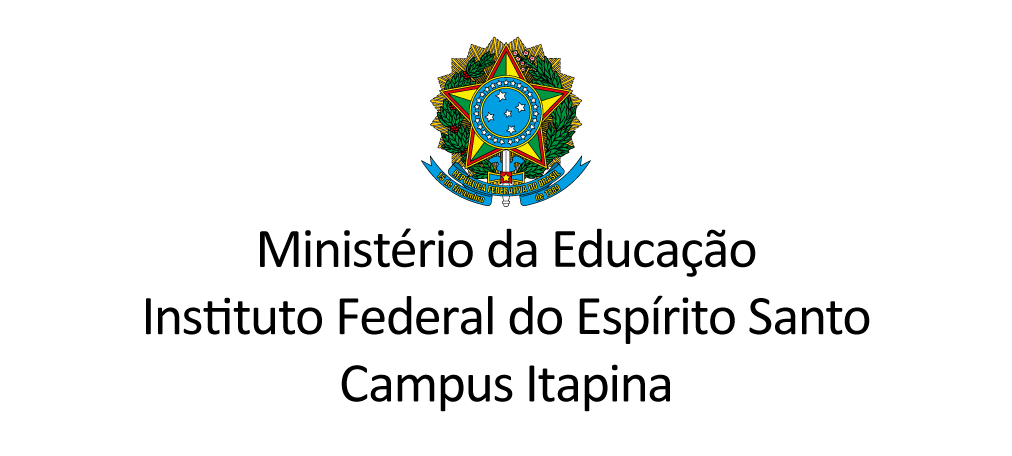 DESPACHOProcesso nº xxxxx.xxxxxx/xxxx-xxInteressado: À Coordenadoria XxxxxxxxAssunto: Xxxxxxxxxx xxxxxxxx xxxxxxxxx1.		Autorizo. Encaminha-se o presente processo para as devidas providências e demais encaminhamentos.Colatina – ES, xx de xxxxxxxx de xxxx.Nome do servidorCargo Ifes – Campus Itapina